Slovenský jazykTvrdé spoluhlásky:   H     CH      K     GDoplň správne i/í, y/ý.Eg___pt,   dž___p   v poh___be,    ch___ba   v   d___ktáte, vysok___   ch___rurg,   burg___ňa,   šat___  a   k__mono, blond__na   z   Lond___na,    band__ta   a    d__plomat,    d__gestor v   kuch___n__,   d__nosaurus     uh___nul,    vted___    snež__loČítaj pozorne. Vypíš slová, v ktorých po k, g nasleduje y, ý .   Brat navštevuje gymnázium. Zakývam mu na rozlúčku.    Pri kýchaní použijeme vreckovku. V kuchyni kysne       cesto. Kyvadlo sa hýbe sem a tam. Poznáš gyps?                Kyselka je minerálna voda. Obor drží kyjak.    ___________________________________________________________________________    ___________________________________________________________________________    ___________________________________________________________________________    Z písmen na obrázku poskladaj slová s y/ý po tvrdej spoluhláske.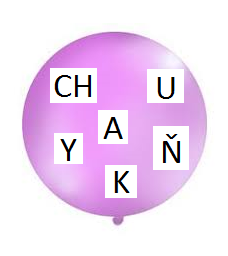 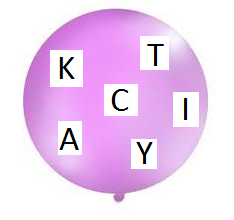 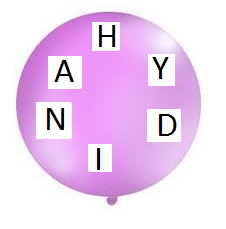 -------------------                       ---------------------                       ----------------------